ДРАГАН ШКОРИЋАкадемик проф. др Драган Шкорић рођен је 16. септембра 1937. у Ведашићу, Кореница (Хрватска). Живи у Новом Саду. Осмогодишњу школу завршио је у Бачком Брестовцу, а гимназију у Сомбору. На Пољопривредном факултету у Новом Саду дипломирао је 1963, магистрирао 1968. одбраном рада Испитивање метода за добијање већег процента самооплодње у So генерацији код сунцокрета и докторирао 1975. одбраном дисертације Могућности коришћења хетерозиса на бази мушке стерилности код сунцокрета. 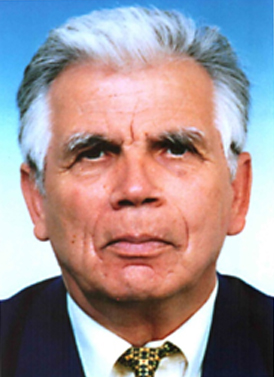 Од 1964. до пензионисања 2006. био је запослен у Институту за ратарство и повртарство у Новом Саду, гдје је биран у звање научног сарадника (1976) и био управник Завода за уљане културе (1989–2006). На Пољопривредном факултету у Новом Саду изабран је 1978. у звање доцента на предмету Оплемењивање биљака и семенарство, 1983. за ванредног и 1990. за редовног професора. Универзитет у Новом Саду додијелио му је, 2008. године, звање професор емеритус. Координатор је FAO – European Cooperative Research Network on Sunflower (Rome, Italy) и представник Србије у Извршном одбору Европске асоцијације за оплемењивање (EUCARPIA). Организација Уједињених нација FAO ангажовала га је на изради студија у вези са унапређењем уљаних култура у Индији и Судану. Био је одговоран за спровођење програма оплемењивања сунцокрета на пројекту Унапређење уљаних култура у Ирану (1970–1978). Водио је три пројекта у САД (1972–1991) и у још два био члан истраживачког тима. Руководио је пројектом који се у Француској реализовао са националним истраживачким институтом за агрикултуру INRA, као и четирма домаћим пројектима, а учествовао је у реализацији још девет. Одржао је предавања по позиву у преко 20 земаља (Кина, САД, Аргентина, Шпанија, Француска, Италија, Чешка, Словачка, Мађарска, Бугарска, Турска, Румунија, Украјина, Русија, Иран, Индија, Јужна Африка, Судан, Египат, Грчка и др.). Главни је и одговорни уредник међународног часописа о сунцокрету „Helia” и члан уредништва часописâ „Архив за пољопривредне науке” и „Генетика”.Аутор је или коаутор око 400 научних радова и пет монографија (по двије на српском и енглеском и једна на руском језику). Рефератима је учествовао на више од 50 међународних скупова. Створио је преко 5.000 инбред линија сунцокрета из различитих генетичких извора. Током 45 година рада, са својим тимом створио је преко 150 хибрида сунцокрета, у иностранству 126 признатих новосадских и 83 заједничка хибрида сунцокрета. Такође, развио је програме за стварање заједничких хибрида са 37 институција из 14 земаља. У 2006. години његовим и заједничким сортама хибрида у свијету је било засијано више од два милиона хектара, односно преко 10% од укупне свјетске производње сунцокрета. Добитник је бројних домаћих и међународних награда и признања, међу којима су: Првомајска награда (1980); признање Министарства за пољопривреду Мађарске „Kivalo Munkaert” (1981); награда међународне асоцијације о сунцокрету – ISA Pustovoit Award (1988); Орден заслуга за народ са сребрном звијездом (1988); Октобарска награда Новог Сада (1995); Награда пријатељства Владе Народне Републике Кине (2006) и друга признања.Биран је за дописног члана Српске академије наука и уметности 30. јануара 2003, а за редовног члана 5. новембра 2009. године. Редовни је члан Академије инжењерских наука Србије (од 2000). За иностраног члана Академије наука и умјетности Републике Српске изабран је 4. децембра 2015. године.